АДМИНИСТРАЦИЯ  ВЕСЬЕГОНСКОГОМУНИЦИПАЛЬНОГО ОКРУГАТВЕРСКОЙ  ОБЛАСТИПОСТАНОВЛЕНИЕг. Весьегонск30.12.2020                                                                                                                            №650п о с т а н о в л я ю:Постановления Администрации Весьегонского муниципального округа Тверской области от 30.12.2019 № 518«Об  утверждении муниципальной программы Весьегонского муниципального округа Тверской области «Развитие сфера транспорта и дорожной деятельности Весьегонского муниципального округа Тверской области» на 2020-2025 годы, от 25.05.2020 № 210«О внесении изменений в постановление Администрации Весьегонского муниципального округа от 30.12.2019 № 518», от 12.08.2020  №361«О внесении изменений в постановление Администрации Весьегонского муниципального округа от 30.12.2019 № 518», 15.10.2020  №465«О внесении изменений в постановление Администрации Весьегонского муниципального округа от 30.12.2019  № 518», признать утратившими силу с 01.01.2021 года.Обнародовать настоящее постановление на информационных стендах Весьегонского муниципального округа Тверской области и разместить его на официальном сайте Администрации Весьегонского муниципального округа Тверской области в информационно-телекоммуникационной сети Интернет.Настоящее постановление вступает в силу с 01.01.2021 года.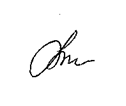 И.О. ГлавыВесьегонского 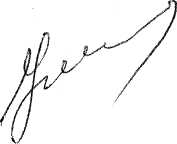 муниципального округа                                            А.А. ТихоновО признании утратившими силу постановлений Администрации Весьегонского муниципального округа Тверской области от 30.12.2019№ 518, от 25.05.2020 № 210, от  12.08.2020 №361, от 15.10.2020  №465.